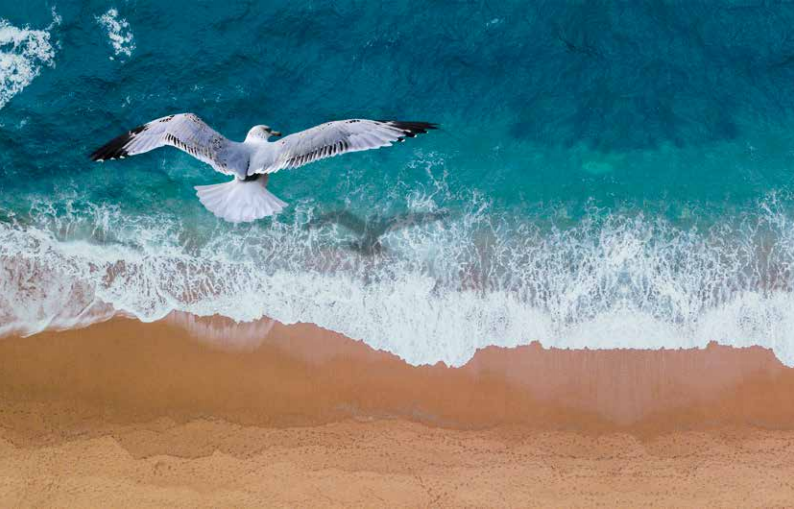 粤港澳大湾区与海南自由贸易港旅游业协同发展研究王丽娟  庄伟光建设粤港澳大湾区和海南自由贸易港是习近平总书记亲自谋划、亲自部署、亲自推 动的重大国家战略。两大战略区域地缘相近， 文化相通， 渊源深厚， 探索推进全方位、 深层次合作共赢， 是形成基于优势互补的区域经济新格局的重要举措。本文以在两大 区域经济发展中起重要支撑作用的旅游业为研究对象， 通过对旅游资源禀赋、旅游基 础设施配套和旅游业核心竞争力等指标进行全面对比分析，得出两个区域的旅游业发 展具有天然优势互补性， 最后从推动旅游业供给侧改革、打造旅游业高质量发展共同体、 推进文旅深度融合发展和推动旅游数字化智慧化发展等方面，提出推动粤港澳大湾区 和海南自贸港旅游业加快协同发展的对策建议。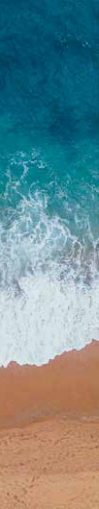 建近平总书记亲自谋划、亲自部署、亲自推动的重大国家战略，是党中央立足全局和长 远推进形成全面开放新发展格局，实现中国特 色社会主义现代化的重大谋划。粤港澳大湾区 包括香港特别行政区、澳门特别行政区和广东 省的广州、深圳、珠海、佛山、惠州、东莞、  中山、江门和肇庆九市，总面积 5.6 万平方公 里，2019 年末常住人口 8634.68 万人，   是我 国开放程度最高、经济活力最强的区域之一，  2020 年，粤港澳大湾区以不到全国 0.6% 的 国土面积创造了全国 12% 的经济总量。海南 是我国最大的经济特区，具有实施全面深化改 革和试验最高水平开放政策的独特优势，包含 海南岛全岛范围的海南自由贸易港是引领我国 新时代对外开放的鲜明旗帜和重要开放门户。  2021 年，海南省地区生产总值为 6475.20 亿元， 同比增长 11.2%，两年平均增长 7.3%，均高 于全国同期平均水平。尽管遭受新冠肺炎疫情的冲击，旅游业仍 是当前发展备受关注的重点产业，其作为“永 远的朝阳产业”的属性没有改变。规模不断扩 大的旅游产业正成为拉动粤港澳大湾区和海南 自贸港经济发展的重要引擎，对两个区域高质 量发展起着积极的促进作用。2019 年，大湾 区的旅游收入达到 1462.5 亿美元，旅游经济 对区域经济贡献度达到 8.7%，旅游经济规模 在世界四大湾区中居于首位，已经具备建设世 界级旅游目的地的良好基础。旅游业同时也是 海南自由贸易港要聚焦发展的三大产业之一， 建设具有世界水平的国际旅游消费中心是海南 自贸港的重要定位。粤港澳琼隔海相望，在政治、经济、文化 和社会等方面水乳相融。谋划粤港澳大湾区与 海南自贸港两大国家战略在更高水平、更宽领 域对接合作，是我国加快推动高质量区域协调发展的重要途径，也是贯彻新发展理念，加快 构建以国内大循环为主体、国内国际双循环相 互促进的新发展格局的迫切需求(裴广一 , 黄 光于，   2020)  。粤港澳大湾区具有深厚的人 文历史沉淀，海南岛自然景观优美，两个区域 在旅游资源禀赋和旅游产品类型上具有天然的 优势互补性，旅游业既是拉动两个区域经济发 展的重要引擎，也是推动区域全面对接合作的 重要突破口。文化旅游资源禀赋各具特色， 具备资源和 产品上的优势互补性粤港澳大湾区旅游资源丰富，拥有包括历 史文化、现代都市、自然生态、滨海岛屿、田 园村落等不同类型的旅游资源，可以支撑多样 化旅游产品的有效供给。丰富的自然资源禀赋 和人文景观沉淀，形成了以澳门大三巴、江门 开平碉楼为代表的世界文化遗产，以广州长隆 度假区、深圳华侨城、珠海长隆海洋王国、香 港迪士尼乐园、香港海洋王国、广州融创文旅 城等为代表的大型主题公园，以及广交会、珠 海航展、WTA 超级精英赛顶级活动赛事等一 系列具有世界级影响力的文旅品牌。海南岛富集海、岛、山、河，在一定空间 范围内集中了滨海沙滩、热带雨林、珍稀动植 物、火山与溶洞、地热温泉、宜人气候、洁净 空气、民族风情、历史遗迹等丰富多样的自然 资源和人文资源，总体上呈现出海岛与海洋资 源组合优势凸显、文化体育旅游资源吸引力强、 热带雨林资源独一无二、乡村旅游资源优势明  显等特点。从人文资源和自然资源角度进行简单的 二分法归类，粤港澳大湾区的人文旅游资源 分布广泛，并形成了以此为主要依托的历史 文化型、都市体验型旅游产品和代表性旅游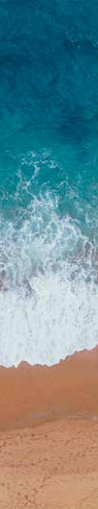 THINK TANK  智库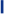 景点，可以更好地满足民众对更高级的文化 旅游体验的需求(黄先开，   2021)  ；海南自 贸港区位优势独特，自然资源禀赋更为丰富 多样， 并形成以此为主要依托的康养度假型、  免税购物消费型旅游产品和代表性旅游景点， 可以更好满足民众对椰树、阳光、沙滩的向 往及由此带来的身心放松感觉。从 AAA 级以上旅游景区分布来看，周琳 等(周琳 , 王树根等，   2020)通过对广东省人 民政府网站、广东省统计年鉴中 A 级景区的 统计数据，以及将香港旅游发展局和澳门特别 行政区政府旅游局官方网站所列举的必游景点 和热门景点统一归为 AAA 景区的计算方法， 得出至 2019 年底，   粤港澳大湾区 3A 级以上 旅游景区共有 214 处。其中，4A 级以上景区(不 含港、澳地区)共有 105 处。根据海南统计 年鉴数据，至 2020 年底，海南省共有 AAA 级以上旅游景区 56 处。其中，   4A 级以上旅 游景区为 28 处。在数量上看，粤港澳大湾区 AAAA 级以上旅游景区数量远超海南自贸港。 在景区类型上，粤港澳大湾区 AAAA 级以上 景区仍是以历史文化或主题公园类为主，海南自贸港则主要是以自然生态或民族文化类为 主。在空间分布上，两个区域的 AAA 级以上 旅游景区都呈现出整体上集聚分布的特征，大 湾区以广州市和港澳地区最为集中，海南自贸 港的集聚中心分别在海口和三亚市及周边。可 见，同作为高端旅游目的地，粤港澳大湾区与 海南自贸港在旅游资源禀赋上和旅游产品类型 具有一定的优势互补性。旅游基础配套体系不断夯实， 具备推进协 同发展的有效保障旅游基础配套即旅游基础竞争力，包括 旅游设施水平、旅游相关企业情况、旅游管 理与服务水平、旅游科教指数、旅游宣传与 促销等相关因素(冯茂娥，   2010)  。基础配 套状况反映了一个地区保障旅游产业发展的 环境与硬件水平，是区域旅游业发展的重要 基础。依据数据的可获得性，粤港澳大湾区 与海南自贸港旅游业在酒店及宾馆、餐饮企 业、交通运输等吃住行方面的基础配套部分 指标对比如下表。表 1   2020 年粤港澳大湾区与海南自贸港旅游基础设施部分指标对比1) 数据来源：广东统计年鉴 2021、海南统计年鉴 2021、香港统计年刊 2021、澳门统计年鉴 2020、澳门资料 2021。2) 大湾区指标中， 旅游酒店及宾馆、星级酒店两项指标数据通过珠三角、香港与澳门三地合计计算得来， 客房住客率通过珠三角、香港、澳门取平均值获得；旅行社数量珠三角地区以广东全省总数的 80% 折算而来， 澳门为 2019 年统计数据，香港为截至 2021 年 10 月 27 日香港旅游业议会拥有的会员旅行社计；限额以上餐 饮企业数、客运量总计两项指标数据不含港澳地区；大湾区民用航空航线指标来自“广东省建设粤港澳大湾 区世界级旅游目的地研究报告”3)香港星级酒店是指“香港统计年刊 2021”中分类的甲级高价酒店、乙级高价酒店和中价酒店合计。        4)2020 年 7 月起， 海南省旅游饭店统计中客房 40 间以下的调到社会旅馆统计(含民宿)，故与上年同期不可比。截至 2020 年底，粤港澳大湾区拥有旅游 酒店总数和星级酒店分别为 12754 家和 772 家， 海南自贸港拥有旅游酒店总数和星级酒店分别 为 860 家和 96 家，粤港澳大湾区的旅游酒店 和星级酒店分别为海南自贸港的近 15 倍和 8 倍之多。但是，海南自贸港的客房入住率指标 比粤港澳大湾区高出 21.02 个百分点，可以看 出，尽管海南自贸港在旅游酒店和星级酒店的 数量上远低于粤港澳大湾区，但使用效率却相 对较高。粤港澳大湾区拥有的旅行社数量同样 为海南自贸港的近 8 倍。粤港澳大湾区(不含 港澳)的限额以上餐饮企业数量超过 4000 家，  远高于海南自贸港 40 倍之多。在交通运输方面， 粤港澳大湾区客运量总计为海南自贸港的 6.81 倍。大湾区目前共有五个机场，包括广州白云 国际机场、深圳宝安国际机场、香港国际机场、  澳门国际机场和珠海金湾机场，国内外航线超 过 2000 条；  拥有包括高铁、普铁、城际轨道、  城市轨道等多个层次的轨道交通系统；大湾区 是全国高速公路网密度最高的地区之一；大湾 区还构建了江海直达、连通港澳的高级航道网，  是全球港口最密集、航运最繁忙的区域。海南 自贸港民用机场共有三个，包括海口美兰机场、  三亚凤凰机场和琼海博鳌机场，国内外航线超 过 500 条，约为大湾区的 1/4；近些年，海南 岛交通基础设施建设也持续完善，环岛高速公 路已建成通车，建设有海南环岛快速铁路和粤 海铁路海南西环线，已形成“四方五港”的海运发展格局。通过不同层面的数据对比分析可以看出，  在强有力的经济基础支撑下，粤港澳大湾区旅 游业基础设施建设相对完善、体量巨大，配套 水平显著优于海南自贸港。此外，粤港澳大湾 区还拥有高质量的旅游服务体系，全面的旅游 突发公共事件预警体系和相对成熟的旅游救援 体系，以及较为完善的旅游保险体系和旅游医 疗保障，这些都为大湾区世界级旅游目的地建 设奠定了坚实的基础支撑。尽管依托于包括国 际旅游岛建设等国家战略的政策扶持和自身发 展努力，海南省旅游基础配套正加速完善，但 在新的发展时期，距离建设新阶段世界级国际 旅游消费中心的定位还有相当差距，需进一步 加快建设步伐。日益完善的旅游基础配套体系， 也为两大区域推进旅游业协同发展提供了坚实 保障。旅游业核心竞争力持续增强， 具备全面对 接合作的良好基础接待过夜游客数量、旅游收入等规模性指 标，及收入来源、客源市场等结构性指标是一 个地区旅游业核心竞争力的体现，它可以直观 反映一个地区旅游业的兴旺程度。表 2 和表 3 分别列出 2019 年、2020 年新冠疫情前后粤 港澳大湾区和海南自贸港旅游业核心竞争力部 分指标的对比情况。表 2   粤港澳大湾区与海南自贸港客源市场指标对比1)数据来源：广东统计年鉴 2021、海南统计年鉴 2021、香港统计年刊 2021、2019 年香港旅游业统计、澳门统计年鉴 2020、 澳门资料 2021；2)香港、澳门国内过夜旅客是指来自中国内地的游客。THINK TANK  智库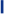 图 1   粤港澳大湾区与海南自贸港客源市场指标对比表 3   粤港澳大湾区(不含港澳)与海南自贸港旅游收入指标对比1) 数据来源：广东统计年鉴 2021、海南统计年鉴 2021、香港统计年刊 2021、2019 年香港旅游业统计、澳门 统计年鉴 2020、澳门资料 2021；2)香港特别行政区暂无 2020 年旅游总收入相关数据，澳门 2020 年旅游消费数据以澳门元统计，涉及全年 汇率换算， 故对粤港澳大湾区的旅游收入相关指标统计采用广东省珠三角九市数据进行比较， 不含港澳地区。 3)海南自贸港国际旅游收入单位为亿美元，粤港澳大湾区国际旅游收入单位为亿元人民币。图 2   粤港澳大湾区(不含港澳)与海南自贸港旅游收入指标对比图以 2019 年和 2020 年两年的平均值计 算，   海南自贸港旅游总收入占 GDP 比重为 17.77%，2019 年占比贡献更是高达 19.84%； 粤港澳大湾区两年旅游总收入均值占 GDP 比 重为 7.82%。可以看出，旅游业都是对地区经 济贡献显著的重要性产业之一。但无论是接 待过夜游客总数、旅游业总收入等规模性指 标还是客源市场与收入来源等结构性指标， 粤港澳大湾区都要显著优于海南自贸港。以 2019 年和 2020 年两年平均值比较，粤港澳 大湾区与海南自贸港接待过夜游客总数分别为 25410.49 万人次和 6140.97 万人次，   旅游总 收入分别为 6913.22 亿元和 965.33 亿元，   在 接待过夜游客总数和旅游总收入两项规模指标 上，粤港澳大湾区比海南自贸港分别高出 4 倍 和 7 倍之多。从结构上看，两个区域旅游业的国际、国 内市场发展程度不尽相同。以 2019 年和 2020 年两年平均值作比较，海南自贸港接待国内游 客占比高达 98.65%，入境过夜游客占比仅为 1.35%，入境过夜游客占比低于粤港澳大湾区 9.01 个百分点；  海南自贸港国内旅游收入两年 均值占比同样高达 96. 19%，国际旅游收入占 比仅为 3.81%，比粤港澳低 6.9 个百分点。即 便是在 2019 年未受到新冠肺炎疫情影响时期， 海南自贸港入境过夜游客占比和国际旅游收入 占比也仅为 2. 10% 和 6.24%。反观粤港澳大湾 区，   2019 年入境过夜游客占比和国际旅游收 入占比分别为 14. 10% 和 13. 16%，   分别高出 海南自贸港同期数据 12 个百分点和近 7 个百 分点。这反映出粤港澳大湾区旅游市场的国际 化程度相对较高，海南岛与世界级一流海岛休 闲度假旅游目的地相比，在获得更多国际游客 认可方面还需要付出更多努力。但是，这一差 异化的发展特征也为两个区域合作共赢、共同 推动旅游业发展提供了机遇。笃定心志打造旅游业高质量发展共同体， 推动世界级旅游目的地建设全面落实构建人类命运共同体的实际行 动，坚持系统观念统筹发展和安全、统筹保护 与利用，紧紧抓住旅游业重塑调整的战略机遇 期，顺应产业发展新趋势，凝心聚力从机制体 制对接、资源利用互补、产业产品重构等方面 创新发展，着力推动文化和旅游深度融合，突 出科技赋能文旅产业，打造高质量发展的湾区 海岛旅游共同体，构建粤港澳大湾区世界级旅 游目的地和海南国际旅游岛安全发展新格局。	(一)积极迎接后疫情时代产业重塑期， 推动旅游业供给侧改革2020 年，新冠肺炎疫情席卷全球，这是 人类近百年来遭遇的影响范围最广的全球公共 卫生事件(董家琦，   2021)  。多数经济体为 阻止疫情扩散传播而采取了严格限制人员流动 和交通管控等措施， 这也使得旅游业遭受重创。 但另一方面，随着防控措施的不断优化和人们 对后疫情时代重启美好生活的渴望，旅游业正 呈现复苏潜力。以海南为例，   2021 年海南全 省接待国内外游客 8100.43 万人次，同比增长 25.5%，   恢复至 2019 年的 97.5%；   旅游总收 入 1384.34 亿 元，   同 比 增 长 58.6%，   较 2019 年增长 30%。世界旅游业总体上升的发展态势仍长期向 好，全球旅游格局伴随经济发展向东移动更是 为粤港澳大湾区和海南自贸港厚积薄发、蓄势 待发提供更多机会。与此同时，全球旅游业在 新冠疫情等综合因素影响下产生新的洗牌空间 和发展机遇，呈现出全方位多领域加快重塑变 革的发展态势， 产业边界和链条整合持续延伸， 旅游新业态新模式蓬勃发展，治理方式深刻变 革，以数字化、智慧化应用为特征的科技融入 程度不断加深，以高品质、个性化、低密度为THINK TANK  智库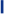 关键词的多元化旅游成为供给侧变革新方向。 粤港澳大湾区与海南自贸港应充分利用区域旅 游集聚发展的虹吸效应，努力推动形成要素整 合和全产业链、全创新链、全供应链、全消费 链打造的旅游产业统筹发展新格局，进一步增 强旅游业对经济发展的综合贡献，全力推动世 界级旅游目的地和国际旅游消费中心建设。	(二)依托资源禀赋优势互补性，打造旅 游业高质量发展共同体粤港澳与海南省是祖国版图南端交相辉映 的璀璨明珠。粤琼两省一衣带水，文化交融、 渊源深厚，两省经贸、人员往来密切，长期以 来具有深化对接合作的良好基础。当前，粤港 澳大湾区建设正如火如荼推进，海南自贸港建 设已进入全面实施的关键阶段，两大战略的加 速推进使得大湾区、自贸港乃至其辐射的整个 区域呈现出一种扁平化的共享发展集合体态 势。在加快构建以国内大循环为主体、国内国 际双循环相互促进的新发展格局背景下，两大 区域作为双循环交汇前沿和地缘政治经济重要 节点的地位更加突出，合作潜力巨大。推动粤 港澳大湾区与海南自贸港竞合联动发展，打造 高质量发展的湾区海岛旅游共同体，具有现实 基础、深远意义和广阔前景。将粤港澳大湾区建设世界级旅游目的地与 海南自贸港建设国际旅游消费中心作为“一盘 大棋”统筹推动，进一步深化合作，以国家双 战略建设为契机推动粤港澳琼旅游业一体化协 同发展，促进后疫情时代全域旅游加快全面复 苏。大力拓展粤港澳大湾区经济纵深，支持粤 西地区打造粤港澳大湾区与海南自贸港的战略 联动走廊，推动琼州海峡港航一体化，建设琼州海峡经济带。顺应后疫情时代人们更加注重 身心健康所带来的健康管理和消费需求激增趋 势，充分发挥大湾区经济发达、商贸繁盛、技 术先进等优势，和海南热带雨林、生态康养、  阳光海滩资源优势，争取在医疗康养和休闲度 假旅游等领域开展深度合作，携手共建一批世 界级旅游景区和度假区，  共同开发“一程多站、 优势互补”的特色旅游线路，拓展延长旅游产 业链条，形成合力共拓国际国内市场。	(三)以文塑旅和以旅彰文相融合，全力 打造高品位旅游产品文化与旅游相生共兴，相辅共荣。文化 是旅游的重要资源和灵魂所在，旅游是文化 的重要载体和市场，文化和旅游具有天然的 耦合性、内在的自洽性。推动文化和旅游融 合发展是以习近平同志为核心的党中央立足 党和国家事业全局、把握文化和旅游发展规 律作出的战略决策。在新发展阶段，文旅深 度融合发展既有深刻的时代意义，也有广泛 的现实需求，促进文化与旅游融合发展，是 世界旅游发展的大趋势和旅游先进地区的成 功经验。源远流长的岭南文化丰富而多元， 在悠久灿烂的中华文化史上居于重要地位。 其中粤港澳大湾区经济发达、商贸繁荣、文 教鼎盛， 是广府文化的核心地带和兴盛之地。 海南岛同样拥有着丰富且独特的海洋文化、岛 屿文化、民族民俗文化、红色文化、侨乡文化 以及生态文化和健康养生等文化资源。灿烂的 海洋文明和海丝文化更是将粤港澳琼四地连为 一体。两大区域从深度和广度上促进文化旅游 相互融合，实现文化旅游业的良性互动、共赢 发展，有利于优秀文化弘扬传承、有利于文化产业加速繁荣，有利于区域形象全面提升，有 利于更好地向全世界讲好中国故事、传播中国 声音和展示中国形象，更加深远和广泛地增强 国家文化软实力和中华文化影响力。文旅融合进程中，产业关联是原动力、市 场需求是拉动力、技术创新是支持力，政策保 障是推动力，其融合发展的实质就是要在内在 动力(原动力和拉动力)和外在动力(支持力 和推动力)的共同作用下，文化和旅游产业相 互交叉、相互渗透、相互关联与共同演进，并 通过优势互补、功能重组和价值创新实现文化 旅游性和旅游文化性统一的动态发展变化过程 	(黄先开，   2021)  。充分发挥粤港澳琼的资 源比较优势，挖掘各地独特发展潜能，在不 断深化区域合作的基础上，突出业态融合、  产品融合、市场融合和交流共荣，提升旅游 品位，进一步推进文化创意、非遗产品、民 俗演艺、重大赛事、体育健康等融入旅游产业， 以文化滋养产品，以产品弘扬文化，切实让 人们在旅游中体验文化、感悟文化，不断增 强文明自信和文化自信。打造世界级文化旅 游品牌和文化旅游集聚区，努力构建文化、  生态与旅游“三位一体”融合共生、美美与 共的可持续发展态势。	(四)强化科技赋能产业创新，推动旅游 数字化智慧化发展旅游领域的数字化、智慧化程度不断提高， 科技赋能旅游进程不断加速，并在培育发展新 业态、新模式中发挥着日益重要的作用，这既 是文旅融合的另一面重要体现，也是旅游业应 对疫情挑战走向精细化治理的突出表现。以数 字内容为核心的数字文化和旅游产业逆市上扬，新技术被广泛应用到各类旅游场景中，极 大地影响着旅游业发展的内容、规模和速度。 同时，与技术进步和创新相伴的旅游商业模式 加速变革，旅游跨界融合发展、线上线下互动 变得越来越普遍。世界级旅游城市和地区正积 极利用现代科技，不断提升旅游体验、服务、 管理和营销水平，实现智慧旅游从个别景区、 个别城市向多城市、跨区域联动发展转变。大湾区已经成为全球科技创新高地和新兴 产业重要策源地，数字科技的广泛深入应用是 粤港澳大湾区的显著优势。依托“广深港澳科 技创新走廊”和“珠西先进制造业产业带”建 设，积极打造名扬世界的展示大国重器的广深 港澳科技旅游走廊和珠西工业旅游带，高水平 开发科技旅游产品，构建数字化旅游场景，正 是大湾区培育彰显“科技之光”的世界级旅游 产业的重要方向。大湾区的“科技 + 旅游”之 路既可以为海南自贸港旅游业发展提供有益经 验分享，数字化技术更可以为两地通力合作、 扩大合作空间持续赋能。两大区域应携手提升 旅游科技水平，加快旅游数字化、智能化、网 络化发展，推进旅游数字科技集成推广运用， 培育沉浸式“云”旅游体验品牌，打造全球数 字旅游最优体验区。同时，依托数字科技不断 推进旅游治理体系和治理能力现代化，发挥数 字科技在出游预约、行程安排、客源分流、消 费引导等方面的作用。  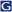 作者：王丽娟为广东省社会科学院环境与发展 研究所助理研究员；庄伟光为广东省社会科学 院环境与发展研究所所长、研究员	(编辑 / 王婷)类别海南自贸港粤港澳大湾区广东省珠三角澳门香港旅游酒店及宾馆 ( 个 )8601275415696108611201773客房住客率(%)58.3037.2840.437.2428.646星级酒店(个)9677261341480278旅行社数量(个)60146573425-218      (2019 年 )1667     (2021 年 )限额以上餐饮企业数(个)98400746094007--客运量总计 ( 万人 )9735663218777766321--民用航空航线 ( 条 )5342000-3112020 年2020 年2020 年2020 年2020 年2019 年2019 年2019 年2019 年2019 年两年平均值两年平均值类别自贸港大湾区珠三角澳门香港自贸港大湾区珠三角澳门香港自贸港大湾区接待过夜游客 总数(万人次)5457.4217337.5616919.42282.2135.946824.5133483.4229244.911863.272375.246140.9725410.49国内过夜游客 占比(%)99.5996.8797.3881.9265.1097.9085.9088.2871.0368.3298.6589.64入境过夜游客 占比(%)0.413.132.6218.0834.902.1014.1011.7228.9731.681.3510.36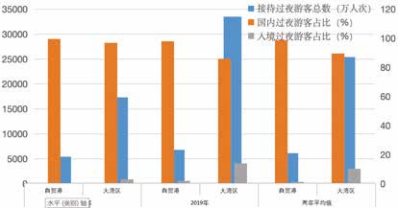 类别2020 年2020 年2019 年2019 年两年平均值两年平均值类别自贸港大湾区自贸港大湾区自贸港大湾区旅游总收入(亿元)872.863739.751057.810086.68965.336913.22国内旅游收入(亿元)865.243586.87991.818758.86928.536172.87国内旅游收入占比(%)99.13%95.91%93.76%86.84%96.19%89.29%国际旅游收入 *1.12152.869.721327.825.42740.34国际旅游收入占比(%)0.87%4.09%6.24%13.16%3.81%10.71%旅游总收入占 GDP 比重(%)15.78%4.18%19.84%11.57%17.77%7.82%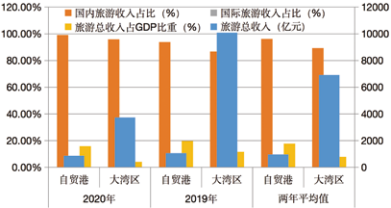 